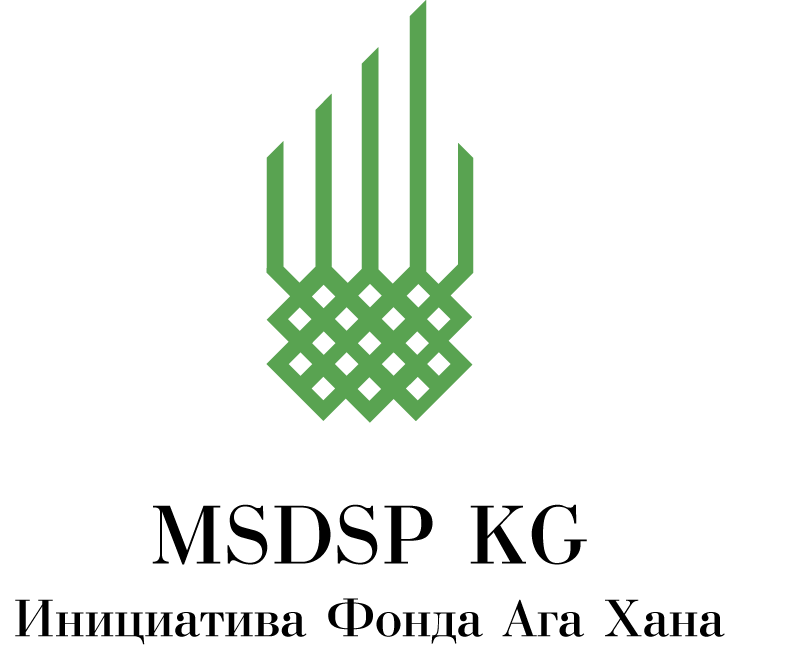 Стандартная конкурсная документацияна закупку товаровметодом запроса ценовых предложенийСОДЕРЖАНИЕПРИГЛАШЕНИЕ К УЧАСТИЮ В ЗАПРОСЕ ЦЕНОВЫХ ПРЕДЛОЖЕНИЙ		      (Приложение № 1)ПЕРЕЧЕНЬ ЦЕН И ГРАФИК ПОСТАВОК ТОВАРОВ/ОКАЗАНИЯ УСЛУГ		     (Приложение № 2) ИНФОРМАЦИЯ О ТЕХНИЧЕСКОМ СООТВЕТСТВИИ 	     (Приложение №3)ФОРМА ЗАЯВКИ /АНКЕТА(Приложение №4)Приложение № 1ПРИГЛАШЕНИЕ К УЧАСТИЮ В ЗАПРОСЕ КОТИРОВОК  Уважаемый Поставщик,Общественный Фонд Программы поддержки развития горных сообществ Кыргызстана (далее ОФ «MSDSP KG»), инициатива Фонда Ага Хана в рамках проекта " Содействие в восстановлении сельскохозяйственных производственных цепочек пост-COVID-19 период" при финансовой поддержке Федерального министерства Германии по экономическому развитию приглашает к участию в тендере Закупка строительных материалов для строительства складов в Нарынской области и запрашивает тендерные предложения по нижеследующим Лотам:Информация по техническим спецификациям и требуемым объемам прилагается. Вы должны предоставить ценовое предложение по всем позициям Лота/Лотов, объединенным в настоящем приглашении. Оценка будет производиться по всем позициям Лота. Контракт присуждается компании, предложившей наименьшую общую оцененную стоимость по всем позициям Лота.  Вам следует нам предоставить ценовые котировки вместе с прилагаемыми приложениями на электронный адрес: quotations.msdspkg@akdn.org с пометкой «Приобретение  строительных материалов».  Крайний срок подачи ценовых котировок является: 13.10. 2021 г. 17:00 (Местное время).Ваша ценовая котировка должна быть на русском или кыргызском языке и должны сопровождаться соответствующей технической документацией и другими печатными материалами или уместной информацией по каждой позиции, включая названия и адреса компаний, обеспечивающих сервисное обслуживание в Кыргызской Республике. Поставщик должен предоставить следующий перечень документов вместе с тендерной заявкой для подтверждения квалификации: Справку Налоговой службы об отсутствии задолженности к окончательному сроку подачи конкурсных заявок (принимается электронные справки);  Справку Социального фонда об отсутствии задолженности к окончательному сроку подачи конкурсных заявок (принимается электронные справки);   Не менее 1 копий успешно завершённых контрактов на общую сумму не менее 1 млн сом (поставка и установка аналогичного оборудования/ товара), выполненных в течение последних 3  лет со схожими техническими характеристикамиПредоставить не менее   рекомендательного письма от предыдущих заказчиков, или предоставить контактные данные заказчиков рекомендателей.Юридические документы участника для проверки правомочности Участника:Для юридических лиц: копия свидетельства МЮ КР и Устава организации. Для физических лиц (ИП/ЧП): патент/свидетельство о регистрации (вид деятельности должен соответствовать)  Ваша Тендерная заявка должна также содержать следующие заполненные формы и документы с подписью и печатью:Перечень Цен и График поставки до места назначения;Информация о Техническом соответствии товаров и материалов.Анкета участникаФорма тендерной заявки ТЕХНИЧЕСКОЕ ОПИСАНИЕ: Участник торгов должен представить полное техническое описание предлагаемого оборудования/товара. ЦЕНЫ: Цены указываются в Кыргызских сомах для требуемых товаров, включая транспортировку до конечного места назначения, указанного в ТД, которая должна включать все налоги, НДС, таможенные сборы, стоимость наземных транспортных услуг и погрузки/разгрузки.АЛЬТЕРНАТИВНЫЕ ПРЕДЛОЖЕНИЯ: Каждому поставщику разрешается предоставлять только одно ценовое предложение и не разрешается изменять его, альтернативные предложения не рассматриваются. ОЦЕНКА КОТИРОВОК: при оценке котировок Покупатель определит оценочную стоимость по каждой тендерной заявке путем уточнения цены котировки через исправление всех возможных арифметических ошибок следующим образом: (а) в случае расхождения между суммами, прописанными цифрами и словами, определяющей будет сумма, прописанная словами. (б) в случае расхождения между единичной стоимостью и общей суммой, полученной путем умножения единичной стоимости на количество, определяющей будет указанная единичная стоимость. (в) если Поставщик откажется принимать исправление, его котировка будет отклонена. ПРИСУЖДЕНИЕ КОНТРАКТА. Контракт будет присужден участнику торгов, предложившему наименьшую оцененную цену, которое отвечает требованиям, указанным в настоящем приглашении. Выигравший участник торгов подпишет контракт согласно предложенной форме контракта и условиям поставки.ПЕРИОД ДЕЙСТВИЯ ПРЕДЛОЖЕНИЯ: Ваша котировка должна быть действительной в течение 60 дней, начиная с крайнего срока получения котировок.Дальнейшую информацию и разъяснения до окончания срока подачи конкурсных заявок  вы можете получить по  электронной почте: quotation.msdsp@akdn.orgГРАФИК И УСЛОВИЯ ПОСТАВКИ: Ожидаемый срок поставок не позднее  30 дней с даты подписания контракта. ГАРАНТИЯ:    ОПЛАТА ПО СЧЕТАМ может производиться следующим образом: 30% предоплата после подписания договора и 70 % оплаты будет произведено после приемки товаров в течение тридцати (30) календарных дней со дня подписания Покупателем Акта приемки/поставки и предоставления документов по оплате Поставщиком.Приложение № 2ПЕРЕЧЕНЬ ЦЕН И ГРАФИК ВЫПОЛНЕНИЯ ПОСТАВОКИнформация о компании:Наименование компании:						_________________________________________________________________________________________Ф.И.О. уполномоченного представителя компании: 					____________________________________________________________________________(Название компании или ЧП / ИП)_______________________________________, согласен обеспечить Фонд MSDSP KG, товарами/услугами, отвечающими следующим характеристикам, согласно общим условиям и ответственности, которым я обязуюсь следоватьЛОТ № 1В графе «сроки доставки», Поставщик должен указать дни, в течение которых должен завершить поставку до места назначенияАдрес поставки:  ССКК "Байтушум-Казыбек"  Нарынская область, Ат-Башинский   район с.Казыбек ул. Т.Абдыразакова дом 32Общая стоимость должна указываться с учетом всех налогов, доставки и погрузки/разгрузки до пункта назначения.Срок действия ценового предложения в течение 60 дней Подпись уполномоченного лица и печать организации:   _____________________________________ Дата «_____»                          2021 г._______________________             _______________________             (Наименование Поставщика)                             (Должность)                               (Подпись и печать)Эл. адрес:____________________Телефон:_____________________Юр.адрес:_____________________Приложение № 2ПЕРЕЧЕНЬ ЦЕН И ГРАФИК ВЫПОЛНЕНИЯ ПОСТАВОКИнформация о компании:Наименование компании:						_________________________________________________________________________________________Ф.И.О. уполномоченного представителя компании: 					____________________________________________________________________________(Название компании или ЧП / ИП)_______________________________________, согласен обеспечить Фонд MSDSP KG, товарами/услугами, отвечающими следующим характеристикам, согласно общим условиям и ответственности, которым я обязуюсь следоватьЛОТ № 2В графе «сроки доставки», Поставщик должен указать дни, в течение которых должен завершить поставку до места назначенияАдрес поставки:  ССК "Акин" Нарынский  район г Нарын, участок РТСОбщая стоимость должна указываться с учетом всех налогов, доставки и погрузки/разгрузки до пункта назначения.Срок действия ценового предложения в течение 60 дней Подпись уполномоченного лица и печать организации:   _____________________________________ Дата «_____»                          2021 г._______________________             _______________________             (Наименование Поставщика)                             (Должность)                               (Подпись и печать)Эл. адрес:____________________Телефон:_____________________Юр.адрес:_____________________ТЕХНИЧЕСКИЕ СПЕЦИФИКАЦИИ ДЛЯ ТОВАРОВ: 
ЛОТ № 1Строительные материалы для строительства склада СCКК "Байтушум-Казыбек" Нарынская область, Ат-Башинский район, с Казыбек.ТЕХНИЧЕСКИЕ СПЕЦИФИКАЦИИ ДЛЯ ТОВАРОВ: 
ЛОТ № 2Строительные материалы для строительства склада  СК "Акин"   г. Нарын, участок РТС  Приложение №4ФОРМА ТЕНДЕРНОЙ ЗАЯВКИ  	______________________ [дата]Кому	: ОФ  MSDSP KGАдрес	: Кыргызская Республика, Бишкек, ул.  Турусбекова 124/1 ;  г Ош, ул. Алиева 177 	 Наименование тендера:________________________Изучив Тендерную документацию, включая все приложения, мы, нижеподписавшиеся, предлагаем осуществить поставку_____________________ (краткое описание предмета закупки) в полном соответствии с условиями Тендерной документации на сумму: Лот No  _________ (укажите номер лота и наименование лота на сумму ______ [указать цену лота цифрами и прописью) сом;Лот No _________ (укажите номер лота и наименование лота) на сумму ______ [поставщик указывает цену лота цифрами и прописью) сом;…ВСЕГО:_______________ [указать общую сумму Тендерной заявки цифрами и прописью] сом. (Примечание: Поставщик указывает цены по тем лотам, по которым он подает Тендерную заявку). "Перечень цен», является неотъемлемой частью Тендерной заявки и включает все затраты, налоги, пошлины и сборы, в соответствии с Приглашением. Мы предлагаем завершить поставку товаров, описанных в Контракте в течение периода ___________месяцев / дней с даты подписания контракта.Мы понимаем, что вы не обязаны принимать предложение с наименьшей стоимостью, или какое-либо другое из полученных Вами предложений.Настоящим подтверждаем, что данная тендерное предложение соответствует сроку действия тендерной заявки, указанному в запросе котировок и принимаем условия тендера.Подпись уполномоченного лица: __________________________Печать Поставщика (если применимо) ____________________________________Лот №1 Строительные материалы для строительства склада СCКК "Байтушум-Казыбек" Нарынская область, Ат-Башинский район, с Казыбек.Лот №2 Строительные материалы для строительства склада  СК "Акин"   г. Нарын, участок РТС  №НаименованиеЕд. изм.КоличествоЦена за единицуОбщая стоимостьПроизводитель/маркаСтрана происхожденияСроки завершения поставки до места назначенияФундамент, полы,  стены, перекрытие1Цемент М400 т14,62Щебеньт42,23Песокт27,44Песок (для кладки)т17,05Пеноплекс 20 мм  1200х600х20шт172,06Пескоблок 400*200*200шт1460,07Сетка МАК 0,7к (2,7)шт90,08Арматуры А3 диаметром 12 ммт 0,69Арматуры А1 диаметром 6,5 ммт 0,110Проволока вязальная диаметром 2,0 ммкг3,011ОСП-3 06x1250x2500 м2161,012Зонтик (для крепления пеноплекса)шт570,013Шуруп по бетону со сверлом 4,2х75кг8,014Плита теплоизоляционная базальтовая плотность 50 кг/м2 толщ. 50 мм Из-Ба Стандарт, м32,515Пилолес обрезной, рейка сечением 20*30 м12,016Пилолес обрезной, сечением 6000*100*50 (7 шт)м30,2117Пилолес обрезной, рейка сечением 50*40 м378,018Гвозди строительные  3,5*90кг5,019Олифл40,020Профнастил RAN 14. 0.45 (1.19) длина листа 2,4м25,721Квадратные металлические трубы 40х40х2,0м36,022Шарнир 20шт6,023Ушка для навесных замковшт2,024Шуруп по по металлу со сверлом 4,2х35кг5,025Монтажная пена, всесезонная 750 мл шт4,0Кровля26Пилолес обрезной, сечением 150*50 *6000 (34 шт)м31,5327Пилолес обрезной, сечением 100*100*6000 (5 шт)м30,3028Пилолес обрезной,  сечением 100*50*6000 (15 шт)м30,4529Пилолес обрезной, рейка сечением 50*40 м390,030Профнастил толщиной 0,45 мм, RAN 23. 0.45 (1.15) длина листа 4,9 мм2155,031Конек 0,2*0,2м14,032Профнастил RAN 14. 0.3 (1.19) длина листа 4,5 м м226,033Уголок  40*40*4м12,034Прямоугольные металлические трубы 50*30*2м54,035Квадратные металлические трубы 100*100*2,5м84,036Уголок равнополочный 40*40*3м6,037Уголок крепежный (длина сторон 15*15 см, ширина 5 см, толщина 4 мм)шт136,038Болт М10 (10*150)в  комплекте (гайка с 2-я шайбами )шт34,039Анкерные болты с шайбой, 12*250шт42,040Анкерные болты с шайбой, 10*120шт20,041ISOBOX D пароизоляция универсальная (70м2) 44х1.6рулон3,042ОСП-3 06x1250x2500 м218,043Шуруп кровельные по металлу со сверлом 4,2х75кг8,044Шуруп саморезы по металлу со сверлом 3,0х4,5кг3,045Шуруп саморезы  3,5х35кг2,046Краска для метааллических поверхностей ПФ115кг12,047Электрод МР -4кг10,0Электроснабжение48Кабель медный, 2-х жильный  ВВГ нг 2*2,5мм2м50,049Кабель медный, 2-х жильный  ВВГ нг 2*4 мм2м50,050Выключатели для открытый проводкишт3,051Розетка штепсельная, для открытый проводкишт4,052Светильник LED PANEL 24Wшт6,053Плафон герметичный белый 220-240 В HL920 шт1,0054Коробка ответвительнаяшт3,055Щит управления размером 200*300 ммшт 1,056Автоматический выключатель ВА47-29 25А 1П. шт2,0Вентиляция57Труба канализационная ПВХ. диаметром 100 ммм3,058Труба канализационная ПВХ. диаметром 150 ммм3,059Заглушка  150 мм, ПВХ шт5,0060Заглушка  100 мм, ПВХшт10,061Сетка тканая нержавеющая, c квадратной ячейкой,  размером 5*5*1 ммм21,562Решетка металлическая Europlast, 260x280mmшт6,0ИТОГО №НаименованиеЕд. изм.КоличествоЦена за единицуОбщая стоимостьПроизводитель/маркаСтрана происхожденияСроки завершения поставки до места назначенияФундамент, полы,  стены, перекрытие1Цемент М400 т14,62Щебеньт42,23Песокт27,44Песок (для кладки)т17,05Пеноплекс 20 мм  1200х600х20шт172,06Пескоблок 400*200*200шт1460,07Сетка МАК 0,7к (2,7)шт90,08Арматуры А3 диаметром 12 ммт 0,69Арматуры А1 диаметром 6,5 ммт 0,110Проволока вязальная диаметром 2,0 ммкг3,011ОСП-3 06x1250x2500 м2161,012Зонтик (для крепления пеноплекса)шт570,013Шуруп по бетону со сверлом 4,2х75кг8,014Плита теплоизоляционная базальтовая плотность 50 кг/м2 толщ. 50 мм Из-Ба Стандарт, м32,515Пилолес обрезной, рейка сечением 20*30 м12,016Пилолес обрезной, сечением 6000*100*50 (7 шт)м30,2117Пилолес обрезной, рейка сечением 50*40 м378,018Гвозди строительные  3,5*90кг5,019Олифл40,020Профнастил RAN 14. 0.45 (1.19) длина листа 2,4м25,721Квадратные металлические трубы 40х40х2,0м36,022Шарнир 20ммшт6,023Ушка для навесных замковшт2,024Шуруп по по металлу со сверлом 4,2х35кг5,025Монтажная пена, всесезонная 750 мл шт4,0Кровля26Пилолес обрезной, сечением 150*50 *6000 (34 шт)м31,5327Пилолес обрезной, сечением 100*100*6000 (5 шт)м30,3028Пилолес обрезной,  сечением 100*50*6000 (15 шт)м30,4529Пилолес обрезной, рейка сечением 50*40 м390,030Профнастил толщиной 0,45 мм, RAN 23. 0.45 (1.15) длина листа 4,9 мм2155,031Конек 0,2*0,2м14,032Профнастил RAN 14. 0.3 (1.19) длина листа 4,5 м м226,033Уголок  40*40*4м12,034Прямоугольные металлические трубы 50*30*2м54,035Квадратные металлические трубы 100*100*2,5м84,036Уголок равнополочный 40*40*3м6,037Уголок крепежный (длина сторон 15*15 см, ширина 5 см, толщина 4 мм)шт136,038Болт М10 (10*150)в  комплекте (гайка с 2-я шайбами )шт34,039Анкерные болты с шайбой, 12*250шт42,040Анкерные болты с шайбой, 10*120шт20,041ISOBOX D пароизоляция универсальная (70м2) 44х1.6рулон3,042ОСП-3 06x1250x2500 м218,043Шуруп кровельные по металлу со сверлом 4,2х75кг8,044Шуруп саморезы по металлу со сверлом 3,0х4,5кг3,045Шуруп саморезы  3,5х35кг2,046Краска для метааллических поверхностей ПФ115кг12,047Электрод МР -4кг10,0Электроснабжение48Кабель медный, 2-х жильный  ВВГ нг 2*2,5мм2м50,049Кабель медный, 2-х жильный  ВВГ нг 2*4 мм2м50,050Выключатели для открытый проводкишт3,051Розетка штепсельная, для открытый проводкишт4,052Светильник LED PANEL 24Wшт6,053Плафон герметичный белый 220-240 В HL920 шт1,0054Коробка ответвительнаяшт3,055Щит управления размером 200*300 ммшт 1,056Автоматический выключатель ВА47-29 25А 1П. шт2,0Вентиляция57Труба канализационная ПВХ. диаметром 100 ммм3,058Труба канализационная ПВХ. диаметром 150 ммм3,059Заглушка  150 мм, ПВХ шт5,0060Заглушка  100 мм, ПВХшт10,061Сетка тканая нержавеющая, c квадратной ячейкой,  размером 5*5*1 ммм21,562Решетка металлическая Europlast, 260x280mmшт6,0ИТОГО ТЕХНИЧЕСКИЕ СПЕЦИФИКАЦИИТЕХНИЧЕСКИЕ СПЕЦИФИКАЦИИКомментарии на техническое соответствие к спецификации (Должен заполняется участником тендера)ТЕХНИЧЕСКИЕ СПЕЦИФИКАЦИИТЕХНИЧЕСКИЕ СПЕЦИФИКАЦИИКомментарии на техническое соответствие к спецификации (Должен заполняется участником тендера)1.       Цемент. ГОСТ-5382-20191.       Цемент. ГОСТ-5382-20191.       Цемент. ГОСТ-5382-20191.       Цемент. ГОСТ-5382-2019Количество14,6 тоннаТипПортландцементМарка4002.       Щебень. ГОСТ-31424-20102.       Щебень. ГОСТ-31424-20102.       Щебень. ГОСТ-31424-20102.       Щебень. ГОСТ-31424-2010Количество42,2 тоннаМатериалЩебень из природного камня для строительных работ, фракция 10-20 мм, марка 8003.       Песок. ГОСТ-31424-20103.       Песок. ГОСТ-31424-20103.       Песок. ГОСТ-31424-20103.       Песок. ГОСТ-31424-2010Количество27,4 тоннаМатериалПесок природный для строительных работ (для бетон) мелкий4.       Песок. ГОСТ-31424-20104.       Песок. ГОСТ-31424-20104.       Песок. ГОСТ-31424-20104.       Песок. ГОСТ-31424-2010Количество17 тоннМатериалПесок природный для строительных работ (кладка) мелкий5.       Пеноплекс  ГОСТ 15588-20145.       Пеноплекс  ГОСТ 15588-20145.       Пеноплекс  ГОСТ 15588-20145.       Пеноплекс  ГОСТ 15588-2014Количество172 штТипПлиты пенополистирольные теплоизоляционныеПлотность20Ширина600 ммДлина1200 ммТолщина20 мм6.       Пескоблок ГОСТ 6133-20196.       Пескоблок ГОСТ 6133-20196.       Пескоблок ГОСТ 6133-20196.       Пескоблок ГОСТ 6133-2019Количество 1460 штТип Пустотелый камень, стеновой изготавливаемых вибропрессованием из смеси бетона Ширина200 ммДлина390 ммВысота200 мм7.       Сетка МАК.  ГОСТ 23279-20127.       Сетка МАК.  ГОСТ 23279-20127.       Сетка МАК.  ГОСТ 23279-20127.       Сетка МАК.  ГОСТ 23279-2012Количество90 штТипСетки арматурные сварные для железобетонных конструкций и изделий.Длина сетки270 смШирина сетки 0,7 кирпич – 17 смТолщина (диаметр) сетки4 мм8.       Арматура А-III.  ГОСТ 34028-20168.       Арматура А-III.  ГОСТ 34028-20168.       Арматура А-III.  ГОСТ 34028-20168.       Арматура А-III.  ГОСТ 34028-2016Количество0,6 тнТип Прокат для армирования ж/б конструкций круглый и периодического профиля, МатериалГорячекатаный и термомеханический, термически упрочненный сталь,  класс А-IIIДиаметр12 мм9.       Арматура А-I  ГОСТ 34028-20169.       Арматура А-I  ГОСТ 34028-20169.       Арматура А-I  ГОСТ 34028-20169.       Арматура А-I  ГОСТ 34028-2016Количество0,1 тнТип Прокат для армирования ж/б конструкций круглый и периодического профиля, МатериалГорячекатаный и термомеханический, термически упрочненный сталь,  класс А-IДиаметр6,5 мм10.   Проволока ГОСТ 3282-7410.   Проволока ГОСТ 3282-7410.   Проволока ГОСТ 3282-7410.   Проволока ГОСТ 3282-74Количество3 кгТипПроволока вязальная МатериалСтальная низкоуглеродистая общего назначенияДиаметр2 мм11.   ОСП – 3.  ГОСТ 4598-8611.   ОСП – 3.  ГОСТ 4598-8611.   ОСП – 3.  ГОСТ 4598-8611.   ОСП – 3.  ГОСТ 4598-86Количество 161 м2 ТипДревесноволокнистые, древесностружечные плитыШирина1250  ммДлина2500 ммТолщина6 мм12. Дюбель-анкер (зонт)12. Дюбель-анкер (зонт)12. Дюбель-анкер (зонт)12. Дюбель-анкер (зонт)Количество570 штТипДюбель-анкер (зонт) для крепления пенопласта, со шляпкойДлина100 ммДиаметр8-10 мм13. Шуруп  4,2х75. ГОСТ 24670-8113. Шуруп  4,2х75. ГОСТ 24670-8113. Шуруп  4,2х75. ГОСТ 24670-8113. Шуруп  4,2х75. ГОСТ 24670-81Количество8 кгТип Шуруп по бетону со сверломДлина75 ммДиаметр4,2 мм14. Плита теплоизоляционная базальтовая. ГОСТ 9573-201214. Плита теплоизоляционная базальтовая. ГОСТ 9573-201214. Плита теплоизоляционная базальтовая. ГОСТ 9573-201214. Плита теплоизоляционная базальтовая. ГОСТ 9573-2012Количество2,5 м3 / 83 штТипПлита теплоизоляционная базальтовая  Из-Ба Стандарт, Плотность50 кг/м2Длина1000 ммШирина600 ммТолщина50 мм15. Пилолес обрезной. ГОСТ 8486-8615. Пилолес обрезной. ГОСТ 8486-8615. Пилолес обрезной. ГОСТ 8486-8615. Пилолес обрезной. ГОСТ 8486-86Количество 12 мТипПилолес обрезнойМатериалИз хвойных пород (сосна)Сечение рейки30мм*20ммДлина4000-6000 мм16. Пилолес обрезной. ГОСТ 8486-8616. Пилолес обрезной. ГОСТ 8486-8616. Пилолес обрезной. ГОСТ 8486-8616. Пилолес обрезной. ГОСТ 8486-86Количество 0,21 м3 / 7 штТипПилолес обрезнойМатериалИз хвойных пород (сосна)Сечение бруска100мм*50ммДлина6000 мм17. Пилолес обрезной (рейка). ГОСТ 8486-8617. Пилолес обрезной (рейка). ГОСТ 8486-8617. Пилолес обрезной (рейка). ГОСТ 8486-8617. Пилолес обрезной (рейка). ГОСТ 8486-86Количество 378 м МатериалИз хвойных пород (сосна)Сечение бруска40мм*50ммДлина6000 мм18. Гвозди. ГОСТ 4028-63 18. Гвозди. ГОСТ 4028-63 18. Гвозди. ГОСТ 4028-63 18. Гвозди. ГОСТ 4028-63 Количество5 кгТипГвозди строительныеДлина90 ммДиаметр4 мм19. Олиф. ГОСТ 32389-2013 19. Олиф. ГОСТ 32389-2013 19. Олиф. ГОСТ 32389-2013 19. Олиф. ГОСТ 32389-2013 Количество40 лТипЛакокрасочные материалы20. Профнастил RAN 14. 0.45 (1.19) длина листа 2,4. ГОСТ 24045-9420. Профнастил RAN 14. 0.45 (1.19) длина листа 2,4. ГОСТ 24045-9420. Профнастил RAN 14. 0.45 (1.19) длина листа 2,4. ГОСТ 24045-9420. Профнастил RAN 14. 0.45 (1.19) длина листа 2,4. ГОСТ 24045-94Количество5,7 м2 / 2 штТипСтальные металлические листы, холоднокатанные  Длина2400 ммШирина1,19Высота профиля14 ммТолщина0,45 мм21. Квадратные трубы, металлические. ГОСТ 8639-8221. Квадратные трубы, металлические. ГОСТ 8639-8221. Квадратные трубы, металлические. ГОСТ 8639-8221. Квадратные трубы, металлические. ГОСТ 8639-82Количество36 м / 6 штТипМеталлические  квадратные трубы Размер сечение40мм*40ммТолщина2 ммДлина6000 мм22. Шарнир (петли для ворот)Количество6 штТипШарнир - приварные петли  для металлических воротДиаметр20 мм23. Проушина для замков23. Проушина для замков23. Проушина для замков23. Проушина для замковКоличество2 штТипПроушина  для замков, прямое  металлические, для воротДлина90 ммШирина40 ммТолщина2,5 мм24. Шурупы по металлу. ГОСТ 24670-8124. Шурупы по металлу. ГОСТ 24670-8124. Шурупы по металлу. ГОСТ 24670-8124. Шурупы по металлу. ГОСТ 24670-81Количество5 кгТипШурупы по металлу, со сверломДлина35 ммДиаметр4,2 мм25. Монтажная пена. ГОСТ Р 51697 - 200025. Монтажная пена. ГОСТ Р 51697 - 200025. Монтажная пена. ГОСТ Р 51697 - 200025. Монтажная пена. ГОСТ Р 51697 - 2000Количество4 штТипМонтажная пена, всесезоннаяОбъем750 млКровляКровляКровляКровля26. Пилолес обрезной, сеч 150*50.  ГОСТ 8486-8626. Пилолес обрезной, сеч 150*50.  ГОСТ 8486-8626. Пилолес обрезной, сеч 150*50.  ГОСТ 8486-8626. Пилолес обрезной, сеч 150*50.  ГОСТ 8486-86Количество 1,53м3 / 34 штМатериалИз хвойных пород (сосна)Сечение бруска150мм*50ммДлина6000 мм27. Пилолес обрезной,сеч 100*100. ГОСТ 8486-8627. Пилолес обрезной,сеч 100*100. ГОСТ 8486-8627. Пилолес обрезной,сеч 100*100. ГОСТ 8486-8627. Пилолес обрезной,сеч 100*100. ГОСТ 8486-86Количество 0,3м3 / 5 штТипПилолес обрезнойМатериалИз хвойных пород (сосна)Сечение бруска100мм*100ммДлина6000 мм28. Пилолес обрезной, сеч 100*50. ГОСТ 8486-8628. Пилолес обрезной, сеч 100*50. ГОСТ 8486-8628. Пилолес обрезной, сеч 100*50. ГОСТ 8486-8628. Пилолес обрезной, сеч 100*50. ГОСТ 8486-86Количество 0,45 м3 / 15 штМатериалИз хвойных пород (сосна)Сечение бруска100мм*50ммДлина6000 мм29. Пилолес обрезной, рейка 50*40. ГОСТ 8486-8629. Пилолес обрезной, рейка 50*40. ГОСТ 8486-8629. Пилолес обрезной, рейка 50*40. ГОСТ 8486-8629. Пилолес обрезной, рейка 50*40. ГОСТ 8486-86Количество 390 м / 65 штМатериалИз хвойных пород (сосна)Сечение бруска50 мм*40 ммДлина6000 мм30. Профнастил  RAN 23. 0,45. ГОСТ 24045-9430. Профнастил  RAN 23. 0,45. ГОСТ 24045-9430. Профнастил  RAN 23. 0,45. ГОСТ 24045-9430. Профнастил  RAN 23. 0,45. ГОСТ 24045-94Количество155 м2 / 28 штТипПрофили стальные листовые гнутые с трапециевидными гофрами, оцинкованные  для строительства Ширина листа1150 ммДлина  листа4900 ммВысота профиля23,0 ммТолщина листа0,45 мм31. Конек.  ГОСТ 19904-9031. Конек.  ГОСТ 19904-9031. Конек.  ГОСТ 19904-9031. Конек.  ГОСТ 19904-90Количество14 м / 7 штТипСтальные листовые  оцинкованные  для строительства Ширина листа400 мм (200*200-уголок)Длина  2000 ммТолщина листа0,45 мм32. Профнастил  RAN 14. 0,35. ГОСТ 24045-9432. Профнастил  RAN 14. 0,35. ГОСТ 24045-9432. Профнастил  RAN 14. 0,35. ГОСТ 24045-9432. Профнастил  RAN 14. 0,35. ГОСТ 24045-94Количество26,0 м2 /  5 штТипПрофили стальные листовые гнутые с трапециевидными гофрами, оцинкованные  для строительства Ширина листа1190 ммДлина  листа4500 ммВысота профиля14,0 ммТолщина0,35 мм33. Уголок равнополочный. ГОСТ 8509-9333. Уголок равнополочный. ГОСТ 8509-9333. Уголок равнополочный. ГОСТ 8509-9333. Уголок равнополочный. ГОСТ 8509-93Количество12 мТипСортамент горячекатаного равнополочного уголкаРазмеры сторон40 мм*40 ммТолщина4 мм34. Прямоугольные металлические трубы. ГОСТ 8645-6834. Прямоугольные металлические трубы. ГОСТ 8645-6834. Прямоугольные металлические трубы. ГОСТ 8645-6834. Прямоугольные металлические трубы. ГОСТ 8645-68Количество54 м / 9 штТипМеталлические  прямоугольные  трубы Размер сечение50 мм*30 ммТолщина2 ммДлина6000 мм35. Квадратные металлические трубы. ГОСТ 8645-6835. Квадратные металлические трубы. ГОСТ 8645-6835. Квадратные металлические трубы. ГОСТ 8645-6835. Квадратные металлические трубы. ГОСТ 8645-68Количество84 м / 14 штТипМеталлические  прямоугольные  трубы Размер сечение100 мм*100 ммТолщина2,5 ммДлина6000 мм36. Уголок равнополочный. ГОСТ 8509-9336. Уголок равнополочный. ГОСТ 8509-9336. Уголок равнополочный. ГОСТ 8509-9336. Уголок равнополочный. ГОСТ 8509-93Количество6 мТипСортамент горячекатаного равнополочного уголкаРазмеры сторон40 мм*40 ммТолщина3 мм37. Уголок крепежный. ГОСТ 103 -200637. Уголок крепежный. ГОСТ 103 -200637. Уголок крепежный. ГОСТ 103 -200637. Уголок крепежный. ГОСТ 103 -2006Количество136 штТипИзделие из проката полосовой  стали (сталь - сортовой горячекатаный полосовой)Длина сторон150 мм*150 ммШирина 50 ммТолщина5 мм38. Болт М10 (10*150)   ГОСТ 24670-8138. Болт М10 (10*150)   ГОСТ 24670-8138. Болт М10 (10*150)   ГОСТ 24670-8138. Болт М10 (10*150)   ГОСТ 24670-81Количество34 комплектТипБолты крепления  М10 (10*150) в  комплекте, с гайками и  с 2-я шайбами.Длина150 ммДиаметр10 мм39. Анкерные болты с шайбой 12*250   ГОСТ 24670-8139. Анкерные болты с шайбой 12*250   ГОСТ 24670-8139. Анкерные болты с шайбой 12*250   ГОСТ 24670-8139. Анкерные болты с шайбой 12*250   ГОСТ 24670-81Количество42 штТипАнкерные болты с шайбой 12*250Длина250 ммДиаметр12 мм40. Анкерные болты с шайбой 10*120   ГОСТ 24670-8140. Анкерные болты с шайбой 10*120   ГОСТ 24670-8140. Анкерные болты с шайбой 10*120   ГОСТ 24670-8140. Анкерные болты с шайбой 10*120   ГОСТ 24670-81Количество20 штТипАнкерные болты с шайбой 02*1200Длина120 ммДиаметр10 мм41. Пароизоляция универсальная  ISOBOX D.  ГОСТ 31899-2-201141. Пароизоляция универсальная  ISOBOX D.  ГОСТ 31899-2-201141. Пароизоляция универсальная  ISOBOX D.  ГОСТ 31899-2-201141. Пароизоляция универсальная  ISOBOX D.  ГОСТ 31899-2-2011Количество211 м2 / 3 рулонТипУниверсальный гидропароизоляционный материал.Длина44 мШирина1,6 м 42.   ОСП – 3.  ГОСТ 4598-8642.   ОСП – 3.  ГОСТ 4598-8642.   ОСП – 3.  ГОСТ 4598-8642.   ОСП – 3.  ГОСТ 4598-86Количество 18 м2 / 6 штТипДревесноволокнистые, древесностружечные плитыШирина1250  ммДлина2500 ммТолщина6 мм43. Шурупы кровельные  4,2*75   ГОСТ 24670-8143. Шурупы кровельные  4,2*75   ГОСТ 24670-8143. Шурупы кровельные  4,2*75   ГОСТ 24670-8143. Шурупы кровельные  4,2*75   ГОСТ 24670-81Количество8 кгТипШуруп кровельные по металлу, с прокладкой,  со сверлом 4,2х75Длина75 ммДиаметр4,2 мм44. Шурупы саморезы по металлу 3,5*45   ГОСТ 24670-8144. Шурупы саморезы по металлу 3,5*45   ГОСТ 24670-8144. Шурупы саморезы по металлу 3,5*45   ГОСТ 24670-8144. Шурупы саморезы по металлу 3,5*45   ГОСТ 24670-81Количество3 кгТипШуруп саморезы по металлу со сверлом Длина45 ммДиаметр3,5 мм45. Шурупы саморезы  3,5*35   ГОСТ 24670-8145. Шурупы саморезы  3,5*35   ГОСТ 24670-8145. Шурупы саморезы  3,5*35   ГОСТ 24670-8145. Шурупы саморезы  3,5*35   ГОСТ 24670-81Количество2 кгТипШуруп саморезы Длина35 ммДиаметр3,5 мм46. Краска для металлических поверхностей ПФ115.   ГОСТ 31993-201346. Краска для металлических поверхностей ПФ115.   ГОСТ 31993-201346. Краска для металлических поверхностей ПФ115.   ГОСТ 31993-201346. Краска для металлических поверхностей ПФ115.   ГОСТ 31993-2013Количество12 кгТипМатериалы лакокрасочные. Эмаль атмосферостойкая, алкидная.47. Электрод МР-3. d 4 мм.   ГОСТ 9466-7547. Электрод МР-3. d 4 мм.   ГОСТ 9466-7547. Электрод МР-3. d 4 мм.   ГОСТ 9466-7547. Электрод МР-3. d 4 мм.   ГОСТ 9466-75Количество10 кгТипЭлектроды сварочные рутиловым покрытием МР-3 диаметром 4 мм, для углеродистых сталей.ЭлектроснабжениеЭлектроснабжениеЭлектроснабжениеЭлектроснабжение48. Кабель ВВГ нг 2*2,5 мм2.  ГОСТ 16442-8048. Кабель ВВГ нг 2*2,5 мм2.  ГОСТ 16442-8048. Кабель ВВГ нг 2*2,5 мм2.  ГОСТ 16442-8048. Кабель ВВГ нг 2*2,5 мм2.  ГОСТ 16442-80Количество50 мТипКабели силовыеХарактеристикаМарка провода : ВВГ нг. Токопроводящая жила: Медная Количество жил, штук : 2 (две).Тип жилы провода: Монолитная. Поперечное сечение жилы: 2,5 мм2. Изоляция жилы: ПВХ пластикат.49. Кабель ВВГ нг 2*4 мм2.  ГОСТ 16442-8049. Кабель ВВГ нг 2*4 мм2.  ГОСТ 16442-8049. Кабель ВВГ нг 2*4 мм2.  ГОСТ 16442-8049. Кабель ВВГ нг 2*4 мм2.  ГОСТ 16442-80Количество50 мТипКабели силовыеХарактеристикаМарка провода : ВВГ нг. Токопроводящая жила: Медная Количество жил, штук : 2 (две).Тип жилы провода: Монолитная. Поперечное сечение жилы: 4 мм2. Изоляция жилы: ПВХ пластикат.50. Выключатели . ГОСТ IEC 60309-1-201650. Выключатели . ГОСТ IEC 60309-1-201650. Выключатели . ГОСТ IEC 60309-1-201650. Выключатели . ГОСТ IEC 60309-1-2016Количество3 штХарактеристикаВключатели одноклавишные, 220 волт, для открытой проводки.51. Розетка штепсельная. ГОСТ IEC 60309-1-201651. Розетка штепсельная. ГОСТ IEC 60309-1-201651. Розетка штепсельная. ГОСТ IEC 60309-1-201651. Розетка штепсельная. ГОСТ IEC 60309-1-2016Количество4 штХарактеристикаРозетка штепсельная, двухгнездная, 220 волт, для открытой проводки.52. Плафон герметичный белый 220-240 В HL920 52. Плафон герметичный белый 220-240 В HL920 52. Плафон герметичный белый 220-240 В HL920 52. Плафон герметичный белый 220-240 В HL920 Количество1 шт ХарактеристикаМаксимальная мощность: 24 W Класс энергопотребления: А Цвет плафона белый холодный свет:  6000-6500 К Диапазон входного напряжения:   100-260 V/50-60 Hz53. Светильник LED PANEL 24W53. Светильник LED PANEL 24W53. Светильник LED PANEL 24W53. Светильник LED PANEL 24WКоличество6 штХарактеристикаМощность - 24 Вт.  Подключение - 220-240В. Материал корпуса - Металл. Стандарт защиты - IP20.  Цвет корпуса - Белый54. Коробка ответвительная.54. Коробка ответвительная.54. Коробка ответвительная.54. Коробка ответвительная.Количество3 шт ХарактеристикаКоробка ответвительная прямоугольная, пластмассовая,  для твердых стен 100х100х50мм 55. Щит управления освещения размером 200*300 мм55. Щит управления освещения размером 200*300 мм55. Щит управления освещения размером 200*300 мм55. Щит управления освещения размером 200*300 ммКоличество1 штХарактеристика Щит управления (ящик управления) электрическими приборами, на не менее 4 автомат, размером 200*350 мм56. Автоматический выключатель ВА47-29 25А 1П. ГОСТ Р 50345-201056. Автоматический выключатель ВА47-29 25А 1П. ГОСТ Р 50345-201056. Автоматический выключатель ВА47-29 25А 1П. ГОСТ Р 50345-201056. Автоматический выключатель ВА47-29 25А 1П. ГОСТ Р 50345-2010Количество2 штХарктеристикаАвтоматический выключатель ВА47-29 25А 1П. Количество и тип полюсов - 1 П. Номинальный ток - 25А. Номинальное рабочее напряжение 230В. Степень защиты IP20 ВентиляцияВентиляцияВентиляцияВентиляция57. Труба ПВХ канализационная,  диаметром 100 мм. ГОСТ 32414-201357. Труба ПВХ канализационная,  диаметром 100 мм. ГОСТ 32414-201357. Труба ПВХ канализационная,  диаметром 100 мм. ГОСТ 32414-201357. Труба ПВХ канализационная,  диаметром 100 мм. ГОСТ 32414-2013Количество3 мХарактеристикаТруба из ПВХ диаметром 100мм, толщиной 2.2 мм, гладкая, безнапорная, для внутренней канализации58. Труба ПВХ канализационная,  диаметром 150 мм. ГОСТ 32414-201358. Труба ПВХ канализационная,  диаметром 150 мм. ГОСТ 32414-201358. Труба ПВХ канализационная,  диаметром 150 мм. ГОСТ 32414-201358. Труба ПВХ канализационная,  диаметром 150 мм. ГОСТ 32414-2013Количество3 мХарактеристикаТруба из ПВХ диаметром 150 мм, толщиной 3.2 мм, гладкая, безнапорная, для внутренней канализации59. Заглушка из ПВХ, диам 150 мм.  ГОСТ 32414-201359. Заглушка из ПВХ, диам 150 мм.  ГОСТ 32414-201359. Заглушка из ПВХ, диам 150 мм.  ГОСТ 32414-201359. Заглушка из ПВХ, диам 150 мм.  ГОСТ 32414-2013Количество5 штХарактеристикаФасонные части  из ПВХ - заглушка диаметром 150 мм,  для труб внутренней канализации60. Заглушка из ПВХ, диам 100 мм.  ГОСТ 32414-201360. Заглушка из ПВХ, диам 100 мм.  ГОСТ 32414-201360. Заглушка из ПВХ, диам 100 мм.  ГОСТ 32414-201360. Заглушка из ПВХ, диам 100 мм.  ГОСТ 32414-2013Количество10 штХарктеристикаФасонные части  из ПВХ - заглушка диаметром 100 мм,  для труб внутренней канализации61. Сетка тканая нержавеющая. ГОСТ  3826-8261. Сетка тканая нержавеющая. ГОСТ  3826-8261. Сетка тканая нержавеющая. ГОСТ  3826-8261. Сетка тканая нержавеющая. ГОСТ  3826-82Количество1,5 м2ХарактеристикаСетка тканая нержавеющая, c квадратной ячейкой,  размером сетки 5*5*мм, толщина проволоки 1 мм62. Решетка вентиляционная, металлическая 260*280 мм.62. Решетка вентиляционная, металлическая 260*280 мм.62. Решетка вентиляционная, металлическая 260*280 мм.62. Решетка вентиляционная, металлическая 260*280 мм.Количество6 штХарактеристикаРешетка металлическая для вентиляционных отверстий, размером  260x280 ммТребования к упаковке:   Деревянные подставки,  другие поддоны и заводские упаковки для        транспортировки. Требования к упаковке:   Деревянные подставки,  другие поддоны и заводские упаковки для        транспортировки. Требования к упаковке:   Деревянные подставки,  другие поддоны и заводские упаковки для        транспортировки. Требования к упаковке:   Деревянные подставки,  другие поддоны и заводские упаковки для        транспортировки. Поставка:  в течение 30 днейПоставка:  в течение 30 днейПоставка:  в течение 30 днейПоставка:  в течение 30 днейПри поставке товаров Поставщик в обязательном порядке приглашает ОФ «MSDSP KG» для осмотра партии товара на соответствие с указанными техническими спецификациями.При поставке товаров Поставщик в обязательном порядке приглашает ОФ «MSDSP KG» для осмотра партии товара на соответствие с указанными техническими спецификациями.При поставке товаров Поставщик в обязательном порядке приглашает ОФ «MSDSP KG» для осмотра партии товара на соответствие с указанными техническими спецификациями.При поставке товаров Поставщик в обязательном порядке приглашает ОФ «MSDSP KG» для осмотра партии товара на соответствие с указанными техническими спецификациями.ТЕХНИЧЕСКИЕ СПЕЦИФИКАЦИИТЕХНИЧЕСКИЕ СПЕЦИФИКАЦИИКомментарии на техническое соответствие к спецификации (Должен заполняется участником тендера)ТЕХНИЧЕСКИЕ СПЕЦИФИКАЦИИТЕХНИЧЕСКИЕ СПЕЦИФИКАЦИИКомментарии на техническое соответствие к спецификации (Должен заполняется участником тендера)1.       Цемент. ГОСТ-5382-20191.       Цемент. ГОСТ-5382-20191.       Цемент. ГОСТ-5382-20191.       Цемент. ГОСТ-5382-2019Количество14,6 тоннаТипПортланцементМарка4002.       Щебень. ГОСТ-31424-20102.       Щебень. ГОСТ-31424-20102.       Щебень. ГОСТ-31424-20102.       Щебень. ГОСТ-31424-2010Количество42,2 тоннаМатериалЩебень из природного камня для строительных работ, фракция 10-20 мм, марка 8003.       Песок. ГОСТ-31424-20103.       Песок. ГОСТ-31424-20103.       Песок. ГОСТ-31424-20103.       Песок. ГОСТ-31424-2010Количество27,4 тоннаМатериалПесок природный для строительных работ (для бетон) мелкий4.       Песок. ГОСТ-31424-20104.       Песок. ГОСТ-31424-20104.       Песок. ГОСТ-31424-20104.       Песок. ГОСТ-31424-2010Количество17 тоннМатериалПесок природный для строительных работ (кладка) мелкий5.       Пеноплекс  ГОСТ 15588-20145.       Пеноплекс  ГОСТ 15588-20145.       Пеноплекс  ГОСТ 15588-20145.       Пеноплекс  ГОСТ 15588-2014Количество172 штТипПлиты пенополистирольные теплоизоляционныеПлотность20Ширина600 ммДлина1200 ммТолщина20 мм6.       Пескоблок ГОСТ 6133-20196.       Пескоблок ГОСТ 6133-20196.       Пескоблок ГОСТ 6133-20196.       Пескоблок ГОСТ 6133-2019Количество 1460 штТип Пустотелый камень, стеновой изготавливаемых вибропрессованием из смеси бетона Ширина200 ммДлина390 ммВысота200 мм7.       Сетка МАК.  ГОСТ 23279-20127.       Сетка МАК.  ГОСТ 23279-20127.       Сетка МАК.  ГОСТ 23279-20127.       Сетка МАК.  ГОСТ 23279-2012Количество90 штТипСетки арматурные сварные для железобетонных конструкций и изделий.Длина сетки270 смШирина сетки 0,7 кирпич – 17 смТолщина (диаметр) сетки4 мм8.       Арматура А-III.  ГОСТ 34028-20168.       Арматура А-III.  ГОСТ 34028-20168.       Арматура А-III.  ГОСТ 34028-20168.       Арматура А-III.  ГОСТ 34028-2016Количество0,6 тнТип Прокат для армирования ж/б конструкций круглый и периодического профиля, МатериалГорячекатаный и термомеханический, термически упрочненный сталь,  класс А-IIIДиаметр12 мм9.       Арматура А-I  ГОСТ 34028-20169.       Арматура А-I  ГОСТ 34028-20169.       Арматура А-I  ГОСТ 34028-20169.       Арматура А-I  ГОСТ 34028-2016Количество0,1 тнТип Прокат для армирования ж/б конструкций круглый и периодического профиля, МатериалГорячекатаный и термомеханический, термически упрочненный сталь,  класс А-IДиаметр6,5 мм10.   Проволока ГОСТ 3282-7410.   Проволока ГОСТ 3282-7410.   Проволока ГОСТ 3282-7410.   Проволока ГОСТ 3282-74Количество3 кгТипПроволока вязальная МатериалСтальная низкоуглеродистая общего назначенияДиаметр2 мм11.   ОСП – 3.  ГОСТ 4598-8611.   ОСП – 3.  ГОСТ 4598-8611.   ОСП – 3.  ГОСТ 4598-8611.   ОСП – 3.  ГОСТ 4598-86Количество 161 м2 ТипДревесноволокнистые, древесностружечные плитыШирина1250  ммДлина2500 ммТолщина6 мм12. Дюбель-анкер (зонт)12. Дюбель-анкер (зонт)12. Дюбель-анкер (зонт)12. Дюбель-анкер (зонт)Количество570 штТипДюбель-анкер (зонт) для крепления пенопласта, со шляпкойДлина100 ммДиаметр8-10 мм13. Шуруп  4,2х75. ГОСТ 24670-8113. Шуруп  4,2х75. ГОСТ 24670-8113. Шуруп  4,2х75. ГОСТ 24670-8113. Шуруп  4,2х75. ГОСТ 24670-81Количество8 кгТип Шуруп по бетону со сверломДлина75 ммДиаметр4,2 мм14. Плита теплоизоляционная базальтовая. ГОСТ 9573-201214. Плита теплоизоляционная базальтовая. ГОСТ 9573-201214. Плита теплоизоляционная базальтовая. ГОСТ 9573-201214. Плита теплоизоляционная базальтовая. ГОСТ 9573-2012Количество2,5 м3 / 83 штТипПлита теплоизоляционная базальтовая  Из-Ба Стандарт, Плотность50 кг/м2Длина1000 ммШирина600 ммТолщина50 мм15. Пилолес обрезной. ГОСТ 8486-8615. Пилолес обрезной. ГОСТ 8486-8615. Пилолес обрезной. ГОСТ 8486-8615. Пилолес обрезной. ГОСТ 8486-86Количество 12 мТипПилолес обрезнойМатериалИз хвойных пород (сосна)Сечение рейки30мм*20ммДлина4000-6000 мм16. Пилолес обрезной. ГОСТ 8486-8616. Пилолес обрезной. ГОСТ 8486-8616. Пилолес обрезной. ГОСТ 8486-8616. Пилолес обрезной. ГОСТ 8486-86Количество 0,21 м3 / 7 штТипПилолес обрезнойМатериалИз хвойных пород (сосна)Сечение бруска100мм*50ммДлина6000 мм17. Пилолес обрезной (рейка). ГОСТ 8486-8617. Пилолес обрезной (рейка). ГОСТ 8486-8617. Пилолес обрезной (рейка). ГОСТ 8486-8617. Пилолес обрезной (рейка). ГОСТ 8486-86Количество 378 м МатериалИз хвойных пород (сосна)Сечение бруска40мм*50ммДлина6000 мм18. Гвозди. ГОСТ 4028-63 18. Гвозди. ГОСТ 4028-63 18. Гвозди. ГОСТ 4028-63 18. Гвозди. ГОСТ 4028-63 Количество5 кгТипГвозди строительныеДлина90 ммДиаметр4 мм19. Олиф. ГОСТ 32389-2013 19. Олиф. ГОСТ 32389-2013 19. Олиф. ГОСТ 32389-2013 19. Олиф. ГОСТ 32389-2013 Количество40 лТипЛакокрасочные материалы20. Профнастил RAN 14. 0.45 (1.19) длина листа 2,4. ГОСТ 24045-9420. Профнастил RAN 14. 0.45 (1.19) длина листа 2,4. ГОСТ 24045-9420. Профнастил RAN 14. 0.45 (1.19) длина листа 2,4. ГОСТ 24045-9420. Профнастил RAN 14. 0.45 (1.19) длина листа 2,4. ГОСТ 24045-94Количество5,7 м2 / 2 штТипСтальные металлические листы, холоднокатанные  Длина2400 ммШирина1,19Высота профиля14 ммТолщина0,45 мм21. Квадратные трубы, металлические. ГОСТ 8639-8221. Квадратные трубы, металлические. ГОСТ 8639-8221. Квадратные трубы, металлические. ГОСТ 8639-8221. Квадратные трубы, металлические. ГОСТ 8639-82Количество36 м / 6 штТипМеталлические  квадратные трубы Размер сечение40мм*40ммТолщина2 ммДлина6000 мм22. Шарнир (петли для ворот)Количество6 штТипШарнир - приварные петли  для металлических воротДиаметр20 мм23. Проушина для замков23. Проушина для замков23. Проушина для замков23. Проушина для замковКоличество2 штТипПроушина  для замков, прямое  металлические, для воротДлина90 ммШирина40 ммТолщина2,5 мм24. Шурупы по металлу. ГОСТ 24670-8124. Шурупы по металлу. ГОСТ 24670-8124. Шурупы по металлу. ГОСТ 24670-8124. Шурупы по металлу. ГОСТ 24670-81Количество5 кгТипШурупы по металлу, со сверломДлина35 ммДиаметр4,2 мм25. Монтажная пена. ГОСТ Р 51697 - 200025. Монтажная пена. ГОСТ Р 51697 - 200025. Монтажная пена. ГОСТ Р 51697 - 200025. Монтажная пена. ГОСТ Р 51697 - 2000Количество4 штТипМонтажная пена, всесезоннаяОбъем750 млКровляКровляКровляКровля26. Пилолес обрезной, сеч 150*50.  ГОСТ 8486-8626. Пилолес обрезной, сеч 150*50.  ГОСТ 8486-8626. Пилолес обрезной, сеч 150*50.  ГОСТ 8486-8626. Пилолес обрезной, сеч 150*50.  ГОСТ 8486-86Количество 1,53м3 / 34 штМатериалИз хвойных пород (сосна)Сечение бруска150мм*50ммДлина6000 мм27. Пилолес обрезной,сеч 100*100. ГОСТ 8486-8627. Пилолес обрезной,сеч 100*100. ГОСТ 8486-8627. Пилолес обрезной,сеч 100*100. ГОСТ 8486-8627. Пилолес обрезной,сеч 100*100. ГОСТ 8486-86Количество 0,3м3 / 5 штТипПилолес обрезнойМатериалИз хвойных пород (сосна)Сечение бруска100мм*100ммДлина6000 мм28. Пилолес обрезной, сеч 100*50. ГОСТ 8486-8628. Пилолес обрезной, сеч 100*50. ГОСТ 8486-8628. Пилолес обрезной, сеч 100*50. ГОСТ 8486-8628. Пилолес обрезной, сеч 100*50. ГОСТ 8486-86Количество 0,45 м3 / 15 штМатериалИз хвойных пород (сосна)Сечение бруска100мм*50ммДлина6000 мм29. Пилолес обрезной, рейка 50*40. ГОСТ 8486-8629. Пилолес обрезной, рейка 50*40. ГОСТ 8486-8629. Пилолес обрезной, рейка 50*40. ГОСТ 8486-8629. Пилолес обрезной, рейка 50*40. ГОСТ 8486-86Количество 390 м / 65 штМатериалИз хвойных пород (сосна)Сечение бруска50 мм*40 ммДлина6000 мм30. Профнастил  RAN 23. 0,45. ГОСТ 24045-9430. Профнастил  RAN 23. 0,45. ГОСТ 24045-9430. Профнастил  RAN 23. 0,45. ГОСТ 24045-9430. Профнастил  RAN 23. 0,45. ГОСТ 24045-94Количество155 м2 / 28 штТипПрофили стальные листовые гнутые с трапециевидными гофрами, оцинкованные  для строительства Ширина листа1150 ммДлина  листа4900 ммВысота профиля23,0 ммТолщина листа0,45 мм31. Конек.  ГОСТ 19904-9031. Конек.  ГОСТ 19904-9031. Конек.  ГОСТ 19904-9031. Конек.  ГОСТ 19904-90Количество14 м / 7 штТипСтальные листовые  оцинкованные  для строительства Ширина листа400 мм (200*200-уголок)Длина  2000 ммТолщина листа0,45 мм32. Профнастил  RAN 14. 0,35. ГОСТ 24045-9432. Профнастил  RAN 14. 0,35. ГОСТ 24045-9432. Профнастил  RAN 14. 0,35. ГОСТ 24045-9432. Профнастил  RAN 14. 0,35. ГОСТ 24045-94Количество26,0 м2 /  5 штТипПрофили стальные листовые гнутые с трапециевидными гофрами, оцинкованные  для строительства Ширина листа1190 ммДлина  листа4500 ммВысота профиля14,0 ммТолщина0,35 мм33. Уголок равнополочный. ГОСТ 8509-9333. Уголок равнополочный. ГОСТ 8509-9333. Уголок равнополочный. ГОСТ 8509-9333. Уголок равнополочный. ГОСТ 8509-93Количество12 мТипСортамент горячекатаного равнополочного уголкаРазмеры сторон40 мм*40 ммТолщина4 мм34. Прямоугольные металлические трубы. ГОСТ 8645-6834. Прямоугольные металлические трубы. ГОСТ 8645-6834. Прямоугольные металлические трубы. ГОСТ 8645-6834. Прямоугольные металлические трубы. ГОСТ 8645-68Количество54 м / 9 штТипМеталлические  прямоугольные  трубы Размер сечение50 мм*30 ммТолщина2 ммДлина6000 мм35. Квадратные металлические трубы. ГОСТ 8645-6835. Квадратные металлические трубы. ГОСТ 8645-6835. Квадратные металлические трубы. ГОСТ 8645-6835. Квадратные металлические трубы. ГОСТ 8645-68Количество84 м / 14 штТипМеталлические  прямоугольные  трубы Размер сечение100 мм*100 ммТолщина2,5 ммДлина6000 мм36. Уголок равнополочный. ГОСТ 8509-9336. Уголок равнополочный. ГОСТ 8509-9336. Уголок равнополочный. ГОСТ 8509-9336. Уголок равнополочный. ГОСТ 8509-93Количество6 мТипСортамент горячекатаного равнополочного уголкаРазмеры сторон40 мм*40 ммТолщина3 мм37. Уголок крепежный. ГОСТ 103 -200637. Уголок крепежный. ГОСТ 103 -200637. Уголок крепежный. ГОСТ 103 -200637. Уголок крепежный. ГОСТ 103 -2006Количество136 штТипИзделие из проката полосовой  стали (сталь - сортовой горячекатаный полосовой)Длина сторон150 мм*150 ммШирина 50 ммТолщина5 мм38. Болт М10 (10*150)   ГОСТ 24670-8138. Болт М10 (10*150)   ГОСТ 24670-8138. Болт М10 (10*150)   ГОСТ 24670-8138. Болт М10 (10*150)   ГОСТ 24670-81Количество34 комплектТипБолты крепления  М10 (10*150) в  комплекте, с гайками и  с 2-я шайбами.Длина150 ммДиаметр10 мм39. Анкерные болты с шайбой 12*250   ГОСТ 24670-8139. Анкерные болты с шайбой 12*250   ГОСТ 24670-8139. Анкерные болты с шайбой 12*250   ГОСТ 24670-8139. Анкерные болты с шайбой 12*250   ГОСТ 24670-81Количество42 штТипАнкерные болты с шайбой 12*250Длина250 ммДиаметр12 мм40. Анкерные болты с шайбой 10*120   ГОСТ 24670-8140. Анкерные болты с шайбой 10*120   ГОСТ 24670-8140. Анкерные болты с шайбой 10*120   ГОСТ 24670-8140. Анкерные болты с шайбой 10*120   ГОСТ 24670-81Количество20 штТипАнкерные болты с шайбой 02*1200Длина120 ммДиаметр10 мм41. Пароизоляция универсальная  ISOBOX D.  ГОСТ 31899-2-201141. Пароизоляция универсальная  ISOBOX D.  ГОСТ 31899-2-201141. Пароизоляция универсальная  ISOBOX D.  ГОСТ 31899-2-201141. Пароизоляция универсальная  ISOBOX D.  ГОСТ 31899-2-2011Количество211 м2 / 3 рулонТипУниверсальный гидропароизоляционный материал.Длина44 мШирина1,6 м 42.   ОСП – 3.  ГОСТ 4598-8642.   ОСП – 3.  ГОСТ 4598-8642.   ОСП – 3.  ГОСТ 4598-8642.   ОСП – 3.  ГОСТ 4598-86Количество 18 м2 / 6 штТипДревесноволокнистые, древесностружечные плитыШирина1250  ммДлина2500 ммТолщина6 мм43. Шурупы кровельные  4,2*75   ГОСТ 24670-8143. Шурупы кровельные  4,2*75   ГОСТ 24670-8143. Шурупы кровельные  4,2*75   ГОСТ 24670-8143. Шурупы кровельные  4,2*75   ГОСТ 24670-81Количество8 кгТипШуруп кровельные по металлу, с прокладкой,  со сверлом 4,2х75Длина75 ммДиаметр4,2 мм44. Шурупы саморезы по металлу 3,5*45   ГОСТ 24670-8144. Шурупы саморезы по металлу 3,5*45   ГОСТ 24670-8144. Шурупы саморезы по металлу 3,5*45   ГОСТ 24670-8144. Шурупы саморезы по металлу 3,5*45   ГОСТ 24670-81Количество3 кгТипШуруп саморезы по металлу со сверлом Длина45 ммДиаметр3,5 мм45. Шурупы саморезы  3,5*35   ГОСТ 24670-8145. Шурупы саморезы  3,5*35   ГОСТ 24670-8145. Шурупы саморезы  3,5*35   ГОСТ 24670-8145. Шурупы саморезы  3,5*35   ГОСТ 24670-81Количество2 кгТипШуруп саморезы Длина35 ммДиаметр3,5 мм46. Краска для металлических поверхностей ПФ115.   ГОСТ 31993-201346. Краска для металлических поверхностей ПФ115.   ГОСТ 31993-201346. Краска для металлических поверхностей ПФ115.   ГОСТ 31993-201346. Краска для металлических поверхностей ПФ115.   ГОСТ 31993-2013Количество12 кгТипМатериалы лакокрасочные. Эмаль атмосферостойкая, алкидная.47. Электрод МР-3. d 4 мм.   ГОСТ 9466-7547. Электрод МР-3. d 4 мм.   ГОСТ 9466-7547. Электрод МР-3. d 4 мм.   ГОСТ 9466-7547. Электрод МР-3. d 4 мм.   ГОСТ 9466-75Количество10 кгТипЭлектроды сварочные рутиловым покрытием МР-3 диаметром 4 мм, для углеродистых сталей.ЭлектроснабжениеЭлектроснабжениеЭлектроснабжениеЭлектроснабжение48. Кабель ВВГ нг 2*2,5 мм2.  ГОСТ 16442-8048. Кабель ВВГ нг 2*2,5 мм2.  ГОСТ 16442-8048. Кабель ВВГ нг 2*2,5 мм2.  ГОСТ 16442-8048. Кабель ВВГ нг 2*2,5 мм2.  ГОСТ 16442-80Количество50 мТипКабели силовыеХарактеристикаМарка провода : ВВГ нг. Токопроводящая жила: Медная Количество жил, штук : 2 (две).Тип жилы провода: Монолитная. Поперечное сечение жилы: 2,5 мм2. Изоляция жилы: ПВХ пластикат.49. Кабель ВВГ нг 2*4 мм2.  ГОСТ 16442-8049. Кабель ВВГ нг 2*4 мм2.  ГОСТ 16442-8049. Кабель ВВГ нг 2*4 мм2.  ГОСТ 16442-8049. Кабель ВВГ нг 2*4 мм2.  ГОСТ 16442-80Количество50 мТипКабели силовыеХарактеристикаМарка провода : ВВГ нг. Токопроводящая жила: Медная Количество жил, штук : 2 (две).Тип жилы провода: Монолитная. Поперечное сечение жилы: 4 мм2. Изоляция жилы: ПВХ пластикат.50. Выключатели . ГОСТ IEC 60309-1-201650. Выключатели . ГОСТ IEC 60309-1-201650. Выключатели . ГОСТ IEC 60309-1-201650. Выключатели . ГОСТ IEC 60309-1-2016Количество3 штХарактеристикаВключатели одноклавишные, 220 волт, для открытой проводки.51. Розетка штепсельная. ГОСТ IEC 60309-1-201651. Розетка штепсельная. ГОСТ IEC 60309-1-201651. Розетка штепсельная. ГОСТ IEC 60309-1-201651. Розетка штепсельная. ГОСТ IEC 60309-1-2016Количество4 штХарактеристикаРозетка штепсельная, двухгнездная, 220 волт, для открытой проводки.52. Плафон герметичный белый 220-240 В HL920 52. Плафон герметичный белый 220-240 В HL920 52. Плафон герметичный белый 220-240 В HL920 52. Плафон герметичный белый 220-240 В HL920 Количество1 шт ХарактеристикаМаксимальная мощность: 24 W Класс энергопотребления: А Цвет плафона белый холодный свет:  6000-6500 К Диапазон входного напряжения:   100-260 V/50-60 Hz53. Светильник LED PANEL 24W53. Светильник LED PANEL 24W53. Светильник LED PANEL 24W53. Светильник LED PANEL 24WКоличество6 штХарактеристикаМощность - 24 Вт.  Подключение - 220-240В. Материал корпуса - Металл. Стандарт защиты - IP20.  Цвет корпуса - Белый54. Коробка ответвительная.54. Коробка ответвительная.54. Коробка ответвительная.54. Коробка ответвительная.Количество3 шт ХарактеристикаКоробка ответвительная прямоугольная, пластмассовая,  для твердых стен 100х100х50мм 55. Щит управления освещения размером 200*300 мм55. Щит управления освещения размером 200*300 мм55. Щит управления освещения размером 200*300 мм55. Щит управления освещения размером 200*300 ммКоличество1 штХарактеристика Щит управления (ящик управления) электрическими приборами, на не менее 4 автомат, размером 200*350 мм56. Автоматический выключатель ВА47-29 25А 1П. ГОСТ Р 50345-201056. Автоматический выключатель ВА47-29 25А 1П. ГОСТ Р 50345-201056. Автоматический выключатель ВА47-29 25А 1П. ГОСТ Р 50345-201056. Автоматический выключатель ВА47-29 25А 1П. ГОСТ Р 50345-2010Количество2 штХарктеристикаАвтоматический выключатель ВА47-29 25А 1П. Количество и тип полюсов - 1 П. Номинальный ток - 25А. Номинальное рабочее напряжение 230В. Степень защиты IP20 ВентиляцияВентиляцияВентиляцияВентиляция57. Труба ПВХ канализационная,  диаметром 100 мм. ГОСТ 32414-201357. Труба ПВХ канализационная,  диаметром 100 мм. ГОСТ 32414-201357. Труба ПВХ канализационная,  диаметром 100 мм. ГОСТ 32414-201357. Труба ПВХ канализационная,  диаметром 100 мм. ГОСТ 32414-2013Количество3 мХарактеристикаТруба из ПВХ диаметром 100мм, толщиной 2.2 мм, гладкая, безнапорная, для внутренней канализации58. Труба ПВХ канализационная,  диаметром 150 мм. ГОСТ 32414-201358. Труба ПВХ канализационная,  диаметром 150 мм. ГОСТ 32414-201358. Труба ПВХ канализационная,  диаметром 150 мм. ГОСТ 32414-201358. Труба ПВХ канализационная,  диаметром 150 мм. ГОСТ 32414-2013Количество3 мХарактеристикаТруба из ПВХ диаметром 150 мм, толщиной 3.2 мм, гладкая, безнапорная, для внутренней канализации59. Заглушка из ПВХ, диам 150 мм.  ГОСТ 32414-201359. Заглушка из ПВХ, диам 150 мм.  ГОСТ 32414-201359. Заглушка из ПВХ, диам 150 мм.  ГОСТ 32414-201359. Заглушка из ПВХ, диам 150 мм.  ГОСТ 32414-2013Количество5 штХарактеристикаФасонные части  из ПВХ - заглушка диаметром 150 мм,  для труб внутренней канализации60. Заглушка из ПВХ, диам 100 мм.  ГОСТ 32414-201360. Заглушка из ПВХ, диам 100 мм.  ГОСТ 32414-201360. Заглушка из ПВХ, диам 100 мм.  ГОСТ 32414-201360. Заглушка из ПВХ, диам 100 мм.  ГОСТ 32414-2013Количество10 штХарктеристикаФасонные части  из ПВХ - заглушка диаметром 100 мм,  для труб внутренней канализации61. Сетка тканая нержавеющая. ГОСТ  3826-8261. Сетка тканая нержавеющая. ГОСТ  3826-8261. Сетка тканая нержавеющая. ГОСТ  3826-8261. Сетка тканая нержавеющая. ГОСТ  3826-82Количество1,5 м2ХарактеристикаСетка тканая нержавеющая, c квадратной ячейкой,  размером сетки 5*5*мм, толщина проволоки 1 мм62. Решетка вентиляционная, металлическая 260*280 мм.62. Решетка вентиляционная, металлическая 260*280 мм.62. Решетка вентиляционная, металлическая 260*280 мм.62. Решетка вентиляционная, металлическая 260*280 мм.Количество6 штХарактеристикаРешетка металлическая для вентиляционных отверстий, размером  260x280 ммТребования к упаковке:   Деревянные подставки,  другие поддоны и заводские упаковки для        транспортировки. Требования к упаковке:   Деревянные подставки,  другие поддоны и заводские упаковки для        транспортировки. Требования к упаковке:   Деревянные подставки,  другие поддоны и заводские упаковки для        транспортировки. Требования к упаковке:   Деревянные подставки,  другие поддоны и заводские упаковки для        транспортировки. Поставка:  в течение 30 днейПоставка:  в течение 30 днейПоставка:  в течение 30 днейПоставка:  в течение 30 днейПри поставке товаров Поставщик в обязательном порядке приглашает ОФ «MSDSP KG» для осмотра партии товара на соответствие с указанными техническими спецификациями.При поставке товаров Поставщик в обязательном порядке приглашает ОФ «MSDSP KG» для осмотра партии товара на соответствие с указанными техническими спецификациями.При поставке товаров Поставщик в обязательном порядке приглашает ОФ «MSDSP KG» для осмотра партии товара на соответствие с указанными техническими спецификациями.При поставке товаров Поставщик в обязательном порядке приглашает ОФ «MSDSP KG» для осмотра партии товара на соответствие с указанными техническими спецификациями.